REQUEST FOR INCLUSION OF ADDITIONAL INTEREST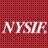 NEW YORK STATE INSURANCE FUND, Underwriting Department199 CHURCH STREETNEW YORK, NY 10007-1100	Date   	We, the undersigned, hereby request that the entity named below be included in the coverage ofPOLICY NO. 	, as of 12:01 A.M.	20 	Name of entity to be included     	Mailing address	 	Locations to be covered	 	R.B. File No:The nature of the ownership and control of the above mentioned entity, and the entity now insured under the Policy is as follows:In consideration of the inclusion of the additional entity named above under the coverage of the Policy, we the undersigned jointly and severally do hereby assume full liability and responsibility for any and all premiums that may become due THE STATE INSURANCE FUND for coverage extended to either or both the entity now covered and the additional entity to be covered by the Policy from its inception to cancellation date.(PRINT)   	TRADE NAME OF PRESENT ASSURED(PRINT)   	TRADE NAME OF ADDITIONAL INTEREST(SIGNED BY) 		(SIGNED BY)   	U-111 IOWNER OR OFFICER, IF A CORPORATIONOWNER OR OFFICER, IF A CORPORATIONPage 1 of 2NEW YORK  STATE INSURANCE FUND	199 CHURCH STREET, NEW YORK, N.Y. 10007 INFORMATION REGARDING THE ENTITY FOR WHICH YOU HAVE REQUESTED COVERAGENature of Business of this EntityU-111A I	Page 2 of 2PRESENT INTERESTADDITIONAL INTEREST1. Name of Entity1b. F.E.I.N.2. Individual, Partnership, Corporation, Unincorporated Association or FiduciaryOwnershipIf not a corporation or a partnership, list names of owners and their respective percentages of ownership.If a partnership, list the full name of each general partner and his participation in the profits of the partnership.If a corporation, list the names of owners of 5% or more of the voting stock and the number of shares owned by each.OwnershipIf not a corporation or a partnership, list names of owners and their respective percentages of ownership.If a partnership, list the full name of each general partner and his participation in the profits of the partnership.If a corporation, list the names of owners of 5% or more of the voting stock and the number of shares owned by each.OwnershipIf not a corporation or a partnership, list names of owners and their respective percentages of ownership.If a partnership, list the full name of each general partner and his participation in the profits of the partnership.If a corporation, list the names of owners of 5% or more of the voting stock and the number of shares owned by each.OwnershipIf not a corporation or a partnership, list names of owners and their respective percentages of ownership.If a partnership, list the full name of each general partner and his participation in the profits of the partnership.If a corporation, list the names of owners of 5% or more of the voting stock and the number of shares owned by each.OwnershipIf not a corporation or a partnership, list names of owners and their respective percentages of ownership.If a partnership, list the full name of each general partner and his participation in the profits of the partnership.If a corporation, list the names of owners of 5% or more of the voting stock and the number of shares owned by each.OwnershipIf not a corporation or a partnership, list names of owners and their respective percentages of ownership.If a partnership, list the full name of each general partner and his participation in the profits of the partnership.If a corporation, list the names of owners of 5% or more of the voting stock and the number of shares owned by each.OwnershipIf not a corporation or a partnership, list names of owners and their respective percentages of ownership.If a partnership, list the full name of each general partner and his participation in the profits of the partnership.If a corporation, list the names of owners of 5% or more of the voting stock and the number of shares owned by each.OwnershipIf not a corporation or a partnership, list names of owners and their respective percentages of ownership.If a partnership, list the full name of each general partner and his participation in the profits of the partnership.If a corporation, list the names of owners of 5% or more of the voting stock and the number of shares owned by each.OwnershipIf not a corporation or a partnership, list names of owners and their respective percentages of ownership.If a partnership, list the full name of each general partner and his participation in the profits of the partnership.If a corporation, list the names of owners of 5% or more of the voting stock and the number of shares owned by each.OwnershipIf not a corporation or a partnership, list names of owners and their respective percentages of ownership.If a partnership, list the full name of each general partner and his participation in the profits of the partnership.If a corporation, list the names of owners of 5% or more of the voting stock and the number of shares owned by each.OwnershipIf not a corporation or a partnership, list names of owners and their respective percentages of ownership.If a partnership, list the full name of each general partner and his participation in the profits of the partnership.If a corporation, list the names of owners of 5% or more of the voting stock and the number of shares owned by each.OwnershipIf not a corporation or a partnership, list names of owners and their respective percentages of ownership.If a partnership, list the full name of each general partner and his participation in the profits of the partnership.If a corporation, list the names of owners of 5% or more of the voting stock and the number of shares owned by each.4. Total number of shares of voting stock of corporation issuedNumber of EmployeesAnnual Payroll$Name of Executive Officer/Partner/Sole ProprietorHome AddressDutiesSalary$Name of Executive Officer/Partner/Sole ProprietorHome AddressDutiesSalary$Name of Executive Officer/Partner/Sole ProprietorHome AddressDutiesSalary$Name of Executive Officer/Partner/Sole ProprietorHome AddressDutiesSalary$